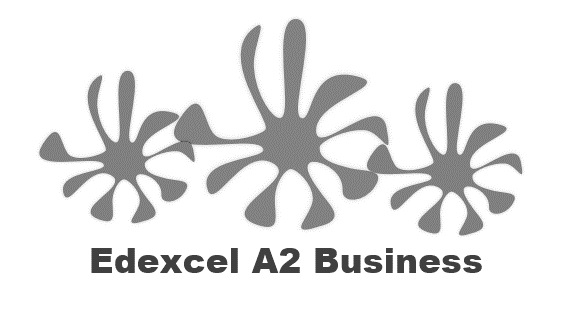 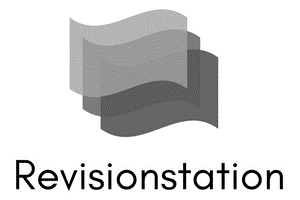 StarterHow productive are you?A) on a Monday morning first lesson ______________________________________B) on a Wednesday afternoon last lesson _________________________________C) on a Friday lunch time?__________________________________________________Write a definition of productivity here:____________________________________________________________________________________________________________________________________________________________________Write a definition of production here:____________________________________________________________________________________________________________________________________________________________________Methods of production#1 Job productionJob production is where one ______________ product is made at a timeProducts are made for a _________________ client or customerProducts made are high _________________________, which means higher _______________________ can be chargedHowever, the production process can be ___________ and labour _________________________Job production____________________________________________________________________________________________________________________________________________________________________Examples of job production: Write the examples that you see in the images:________________________________________________________________________________________________________________________________________________________________________________________________________________________________________________________________________________________________________________________________________When to choose job productionBuilding a _________________________Hand knitting a ______________________________Building a ______________________________ over a riverWriting a _____________________________________Job production – advantages and disadvantages#2 Batch production________________________________________________________________________________________________________________________________________________________________________________________________________________________________________________________________________________________________________________________________________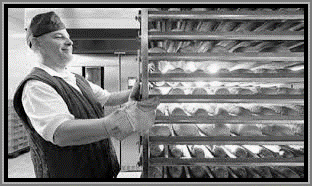 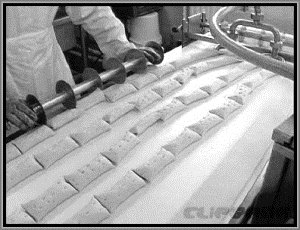 #3 Flow production________________________________________________________________________________________________________________________________________________________________________________________________________________________________________________________________________________________________________________________________________When to choose flow production________________________________________________________________________________________________________________________________________________________________________________________________________________________________________________________________________________________________________________________________________#4 Cell production________________________________________________________________________________________________________________________________________________________________________________________________________________________________________________________________________________________________________________________________________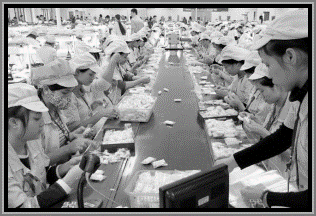 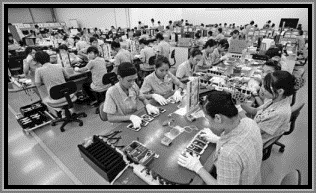 Productivity________________________________________________________________________________________________________________________________________________________________________________________________________________________________________________________________________________________________________________________________________Ways to improve productivity#1 Productivity bonus________________________________________________________________________________________________________________________________________________________________________________________________________________________________________________________________________________________________________________________________________#2 Productivity deal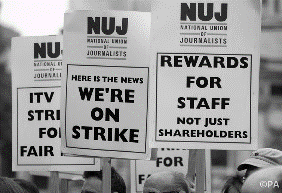 ________________________________________________________________________________________________________________________________________________________________________________________________________________________________________________________________________________________________________________________________________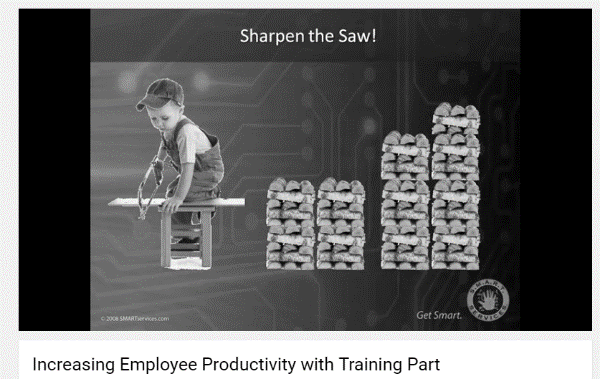 #3 Staff training________________________________________________________________________________________________________________________________________________________________________________________________________________________________________________________________________________________________________________________________________#4 Investment in new machinery and equipment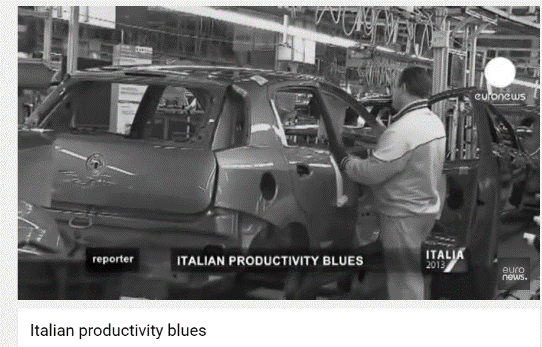 ________________________________________________________________________________________________________________________________________________________________________________________________________________________________________________________________________________________________________________________________________Factors influencing productivity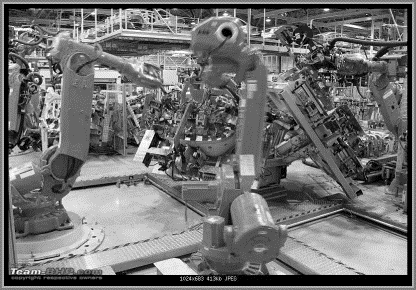 ________________________________________________________________________________________________________________________________________________________________________________________________________________________________________________________________________________________________________________________________________
Link between productivity and competitiveness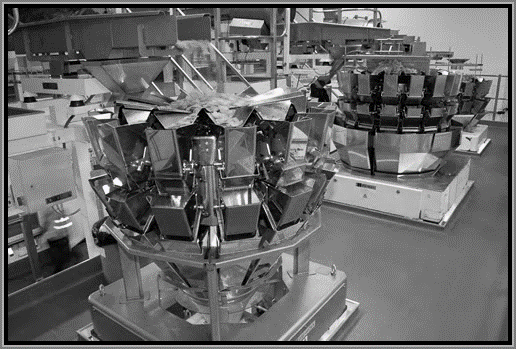 ________________________________________________________________________________________________________________________________________________________________________________________________________________________________________________________________________________________________________________________________________Efficiency – draw the average cost curve here:________________________________________________________________________________________________________________________________________________________________________________________________________________________________________________________________________________________________________________________________________Productivity and efficiency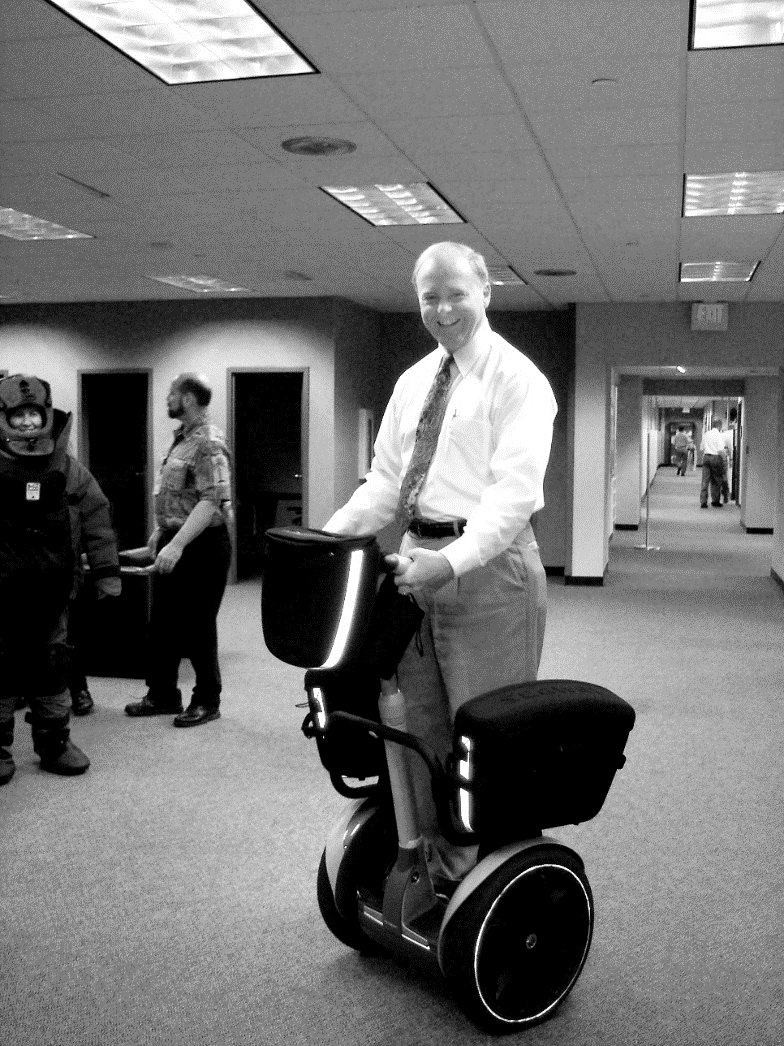 Labour costs and the impact on production choice: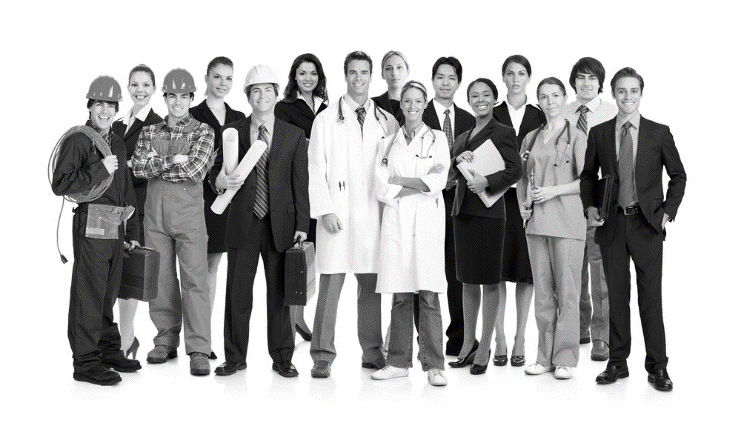 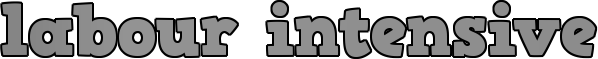 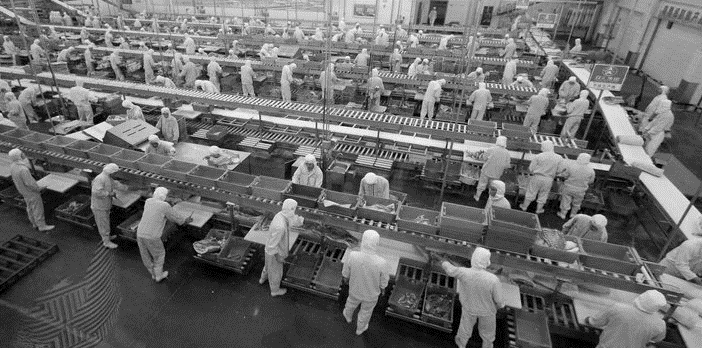 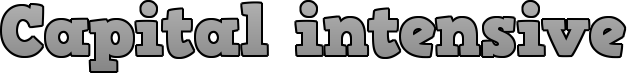 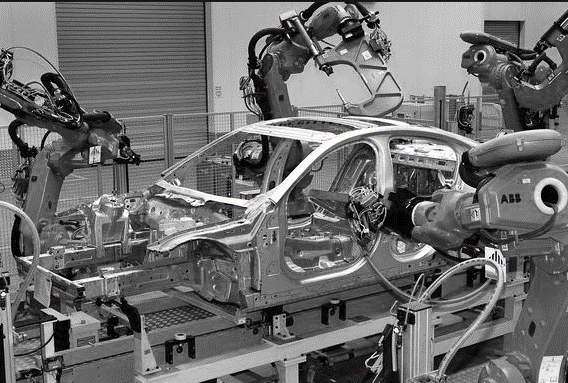 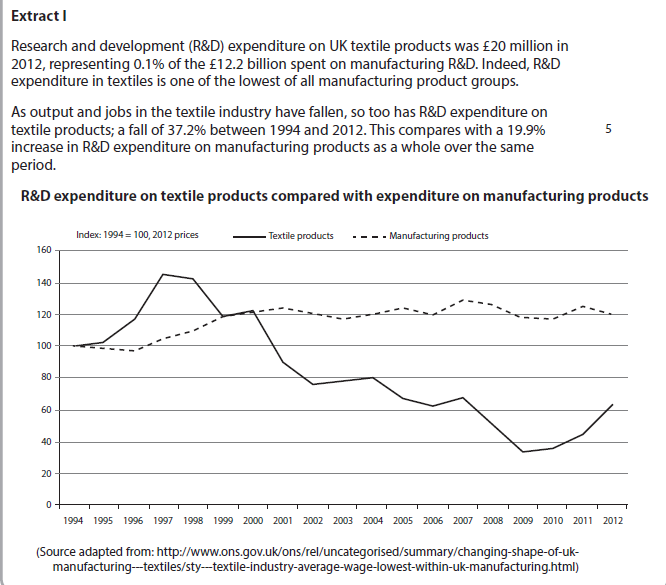 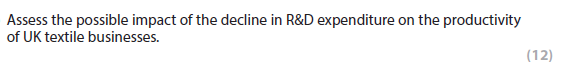 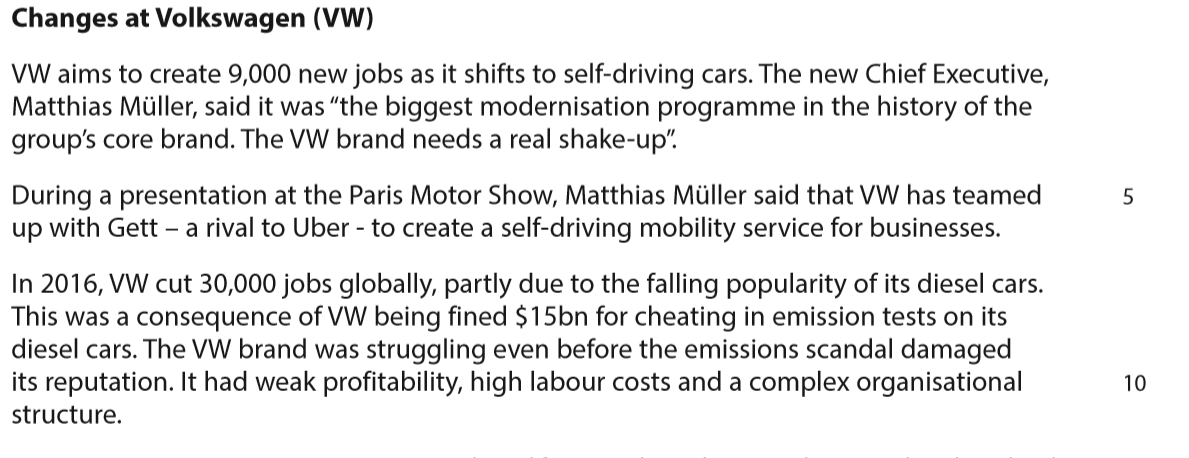 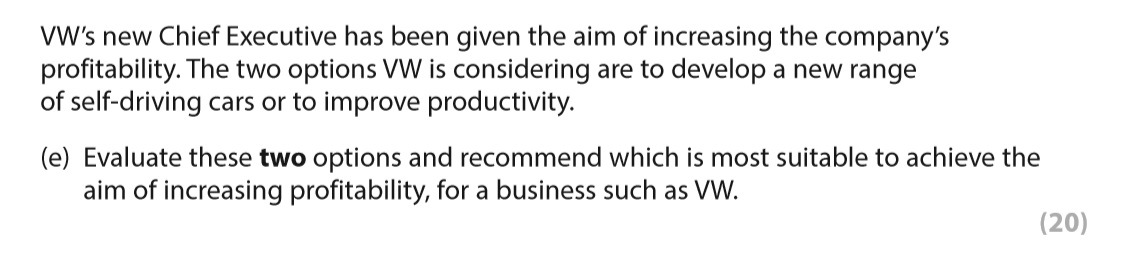 AdvantagesDisadvantagesAdvantagesDisadvantagesAdvantagesDisadvantagesAdvantagesDisadvantages